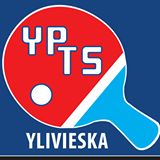 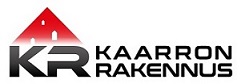 YLIVIESKAN PÖYTÄTENNISSEURA RYKilpailukutsu (C)”Toholampi kansalliset”Ylivieskan pöytätennisseura ry järjestää SPTL:n luvalla lauantaina 1.4.2023 klo 10.00 alkaen kansalliset pöytätenniskilpailut. Kilpailupaikkana on Toholammin urheilukeskus, kuusistontie 4, 69300 Toholampi.Toholammin urheilutalo.https://www.facebook.com/ypts2016/photos/2870111839702699Luokat, pelijärjestelmä, ilmoittautumismaksut ja alkamisajat:Ryhmä ”aamun kankeat” Klo 10.00 Max. os. määrä 72 pelaajaa 	Pelivero                M-2000		Poolit 3-4 + jatkocup			20 €M-1450		Poolit 3-4 + jatkocup			20 €JUNIORIT Max.1000rg	Tasoluokat min. 4-5 peliä/juniori		20 €Ryhmä ”Virkeät peipposet” Klo 13.30 Max. os. määrä 72 pelaajaa MK		Poolit + jatkocup			20 €	M-1650		Poolit + jatkocup			20 €M-900		Poolit + jatkocup			20 €RYHMÄ ”Vielä jaksaa” Klo 16.30 max. 48 pelaajaaRATING		2x 5-6 poolit + Finaali			20€JUNIORIT jaetaan tason mukaisiin pooleihin, joissa kaikki pelaavat toisiaan vastaan.RATING luokassa ilmoittautuneet jaetaan Rating pisteiden mukaiseen järjestykseen ja luokat pelataan 2x5/6 pelaajan pooleissa ja poolien voittajat pelaavat finaalin.Käytössä on 18 erinomaista kisapöytää mikä rajaa osallistumista. Junioriluokassa ja M-900 luokassa ei rajoiteta pelaajien määrää vaan Ryhmän muissa luokissa. Ilmoittaudu siis ajoissa!Luokka pelataan, mikäli luokkaan ilmoittautuu riittävästi pelaajia. Luokkia voidaan yhdistää, muuttaa, muokata tai poistaa mikäli se järjestäjän kisasuunnitelman mukaan on tarpeellista.Järjestäjä varaa itselleen oikeuden myös osallistujamäärän rajaamiseen tarvittaessa.Osallistujat otetaan mukaan ilmoittautumis järjestyksessä jos osallistujamäärää joudutaan rajaamaan.Aikataulu on alustava.Osanottorajoitukset:Pelaaja voi osallistua enintään yhteen luokkaan ryhmässä.Lisenssittömät pelaajat eivät voi osallistua.Kilpailumuoto/pelijärjestelmä:Kaikki pelit/luokat pelataan paras viidestä (5), erät yhteentoista (11).Tuomarointi:Pooliluokissa vapaana oleva pelaaja tuomaroi. Ensimmäisissä jatkopeleissä pooliin viimeiseksi jäänyt tuomaroi.Kilpailupallo: Andro *** muoviRating-leikkuripäivä:Maanantai 30.1.2023 voimassa olevan ratingin mukaan.Palkinnot:Pokaalit neljälle parhaalle. Kaikki Juniorit luokassa palkitaan.Osallistumismaksujen suoritus:Maksut YPTS:n tilille FI80 5534 0520 1390 01 Kuitti näytettävä pelipaikalla kisapaikalla käteisellä. Mobile Paylla +358440201793Ilmoittautumiset: Nettilomakkeella viimeistään sunnuntaina 26.3.2023 klo 23.59.Peruuttamattomat pois jäännit laskutetaan pelaajalta laskutuskuluineen +10€/lasku.Maksamattomat osallistumismaksut laskutetaan pelaajan seuralta laskutuskuluineen +10€/lasku.Ilmoittautuminen: https://docs.google.com/forms/d/e/1FAIpQLSdjaI5B84Wn8JaIzO6iykoG5t_xznhFhpSjaRPBcSsQSt7-og/viewformIlmoittautuneet: https://docs.google.com/spreadsheets/d/1Zamp2vt87x_2ZmyeyYt7s3apXu6Xy7vmAp5kdLgoJ2o/edit?usp=sharingYhteystiedot ja tiedustelut: Pekka Korva 0440201793 sp: pekka.korva@kaarto.fiArvonta:Lopulliset arvonnat tehdään klo 9.00 pelipäivän aamuna Toholammin Urheilutalolla.Pelaajan on ilmoittauduttava henkilökohtaisesti ja hoidettava kisamaksut kisaorganisaatiolle viimeistään puoli tuntia ennen luokan alkua tullakseen arvotuksi mukaan.Pelipaikalla on kahviossa sekä makeaa että suolaista tarjolla.Mikroaaltouuni löytyy omien eväiden lämmitykseen.Junioriluokkien vastuuhenkilöt: 	YPTS henkilöstöYlituomari: 			Pekka KorvaMuu kilpailujohto:		YPTS jäsenet ja johtokunta.Tervetuloa TOHIKSELLE pelLaamaan 